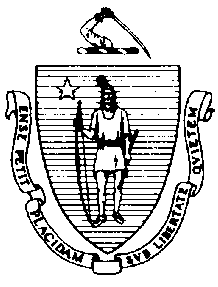 The Executive Office of Health and Human ServicesDepartment of Public HealthBureau of Environmental HealthCommunity Sanitation Program23 Service Center Road, Northampton, MA 01060Phone: 413-586-7525 Fax: 413 784-1037TTY 800 769-9991January 18, 2017Nicholas Cocchi, SheriffWestern MA Women’s Correctional Center701 Center StreetChicopee, MA 01013Re: Facility Inspection - Western MA Women’s Correctional Center, ChicopeeDear Sheriff Cocchi:In accordance with M.G.L. c. 111, §§ 5, 20, and 21, as well as Massachusetts Department of Public Health (Department) Regulations 105 CMR 451.000: Minimum Health and Sanitation Standards and Inspection Procedures for Correctional Facilities; 105 CMR 480.000: Storage and Disposal of Infectious or Physically Dangerous Medical or Biological Waste (State Sanitary Code, Chapter VIII); 105 CMR 590.000: Minimum Sanitation Standards for Food Establishments (State Sanitary Code Chapter X); the 1999 Food Code; 105 CMR 520.000 Labeling; and 105 CMR 205.000 Minimum Standards Governing Medical Records and the Conduct of Physical Examinations in Correctional Facilities; I conducted an inspection of the Western MA Women’s Correctional Center on January 13, 2017 accompanied by Lieutenant Thomas Kalil, EHSO. Violations noted during the inspection are listed below including 0 repeat violations:HEALTH AND SAFETY VIOLATIONS(* indicates conditions documented on previous inspection reports)LOBBYMale Bathroom # AA-112	No Violations NotedFemale Bathroom # AA-113	No Violations NotedJanitor’s Closet # AA-114105 CMR 451.353	Interior Maintenance: Wet mop stored in bucketFemale Locker Room # AA-119105 CMR 451.126	Hot Water: Hot water temperature recorded at 1020F at handwash sink # 2Male Locker Room # AA-118 	No Violations NotedADMINISTRATION AREABreak Room # AA-147	No Violations NotedFemale Staff Bathroom	No Violations NotedMale Staff Bathroom	No Violations NotedOfficer’s Cubicles	No Violations NotedCENTRAL CONTROL	No Violations NotedBathroom105 CMR 451.126	Hot Water: Hot water temperature recorded at 1040F at handwash sinkJanitor’s Closet	No Violations NotedTraining/Muster Room # AA-214	No Violations NotedVISITING AREA	No Violations NotedBathroom # AA-267	No Violations NotedJanitor’s Closet # AA-252	No Violations NotedInmate Bathroom # AA-255	No Violations NotedStorage # AA-258	No Violations NotedKitchenette # AA-261	No Violations NotedINTAKE	No Violations NotedSearch Room # AA-250105 CMR 451.353	Interior Maintenance: Ceiling vent dustyParole Office # AA-232	No Violations NotedInmate Property # AA-248	No Violations NotedUrinalysis Room # AA-234	No Violations NotedJanitor’s Closet # AA-235	No Violations NotedStaff Bathroom # AA-238	No Violations NotedCells # 1-3	No Violations NotedInmate Bathroom # AA-239 	No Violations NotedBreak Room # AA-273 	No Violations NotedInmate Waiting	No Violations NotedLAUNDRY	No Violations NotedSUPPORT SERVICESCentral Storage	No Violations NotedInmate Bathroom # AA-127	No Violations NotedJanitor’s Closet # AA-128 	No Violations NotedStaff Bathroom # AA-129 	No Violations NotedBreak Room # AA-131	No Violations NotedMaintenance Shop 	No Violations NotedSecurity Management	No Violations NotedStaff Bathroom # AA-227 	No Violations NotedJanitor’s Closet # AA-218	No Violations NotedKITCHENSupervisor’s Office	No Violations NotedStaff Bathroom # AB-224	No Violations NotedInmate Bathroom # AB-223	No Violations NotedSecured Storage	No Violations NotedDry Storage	No Violations NotedJanitor’s Closet # AB-220	No Violations NotedFreezer	No Violations NotedMeat Refrigerator	No Violations NotedDairy/Produce Refrigerator	No Violations Noted3-Bay Sink	No Violations NotedIce Machine	No Violations NotedDishwashing Area	No Violations NotedCulinary Kitchen	No Violations NotedServing Line	No Violations NotedInmate Dining Area	No Violations NotedStaff Dining Area	No Violations NotedStaff Bathroom # AB-209	No Violations NotedStaff Bathroom # AB-210	No Violations NotedReceiving # AB-212	No Violations NotedWaste Hold Room # AB-211	No Violations NotedDumpster Area	No Violations NotedMEDICALMedical Storage # AA-321	No Violations NotedDental Operations # AA-235	No Violations NotedDental Office # AA-236	No Violations NotedInmate Bathroom # AA-332	No Violations NotedLab # AA-333	No Violations NotedOptometry Office # AA-334	No Violations NotedTub/Pumping Room # AA-335	No Violations NotedDental Office # AA-345	No Violations NotedOB/GYN Office # AA-336	No Violations NotedJanitor’s Closet # AA-337	No Violations NotedVaccine Room # AA-338	No Violations NotedClinical Treatment Room # AA-339	No Violations NotedStaff Bathroom # AA-348	No Violations NotedMedical Break Room # AA-349	No Violations NotedStaff Bathroom # AA-350	No Violations NotedExam Rooms	No Violations NotedMedical Waste Room # AA-341	No Violations NotedPRISON INDUSTRYInmate Bathroom # AB-349	No Violations NotedStaff Bathroom # AB-350	No Violations NotedBeauty Salon # AB-353	No Violations NotedStorage Room # AB-354	Unable to Inspect - LockedPROGRAMSClass Room # AA-308	No Violations NotedInmate Bathroom # AB-309	No Violations NotedStorage Room # AB-311	No Violations NotedInmate Bathroom # AB-320	No Violations NotedJanitor’s Closet # AB-321	No Violations NotedLibrary # AB-323	No Violations NotedStorage Room # AB-325	No Violations NotedClassrooms	No Violations NotedStaff Bathroom # AB-340	No Violations NotedBreak Room # AB-341	No Violations NotedFitness Room # AB-316	No Violations NotedInmate Bathroom # AB-317	No Violations NotedStorage Closet # AB-318	No Violations NotedMINIMUMN AShowers # HMA-116105 CMR 451.123	Maintenance: Ceiling vent dusty105 CMR 451.126	Hot Water: Hot water temperature recorded at 1230F in shower #3105 CMR 451.126	Hot Water: Hot water temperature recorded at 1350F at handwash sinkInmate Bathroom # HMA-117105 CMR 451.123	Maintenance: Ceiling vent dustyLaundry Room # HMA-119105 CMR 451.126	Hot Water: Hot water temperature recorded at 1360F at handwash sinkStaff Bathroom # HMA-120	No Violations NotedJanitor’s Closet # HMA-124	No Violations NotedInmate Handicapped Bathroom # HMA-125	No Violations NotedCells 	No Violations NotedMINIMUMN BRecreation Deck 	No Violations NotedDay Room  105 CMR 451.353	Interior Maintenance: Floor damaged near vending machineShowers # HMA-216105 CMR 451.123	Maintenance: Ceiling vent dusty 105 CMR 451.126	Hot Water: Hot water temperature recorded at 1320FInmate Bathroom # HMA-217	No Violations NotedLaundry # HMA-219 	No Violations NotedStaff Bathroom # HMA-220	No Violations NotedStorage Room # HMA-223	No Violations NotedJanitor’s Closet # HMA-224	No Violations NotedInmate Handicapped Bathroom # HMA-225	No Violations NotedCells105 CMR 451.103	Mattresses: Mattress damaged in cell # 21UNIT 1 ADMINISTRATIONInmate Bathroom # HO-104	No Violations NotedJanitor’s Closet # HO-105	No Violations NotedPre-Trial Office # HO-107	No Violations NotedTriage # HO-111	No Violations NotedStaff Bathroom # HO-113	No Violations NotedUNIT 1ASub-Day Room # HOB-113A105 CMR 451.140	Adequate Ventilation: Inadequate ventilation, wall vent blocked in cell # 7Day Room  105 CMR 451.353	Interior Maintenance: Ceiling vent dustyJanitor’s Closet # HOB-116105 CMR 451.353	Interior Maintenance: Ceiling vent dustyStaff Bathroom # HOB-117	No Violations NotedStorage Room # HOB-116 	No Violations NotedLower Showers 	No Violations NotedUpper Showers 	No Violations NotedCells105 CMR 451.140	Adequate Ventilation: Inadequate ventilation, wall vent blocked in cell # 4, 5, 6, 17, 18, and 24UNIT 1BSub-Day Room # HOB-113A (Cells # 1-4)	No Violations NotedSub-Day Room # HOB-113B (Cells # 5 and 6)	No Violations NotedJanitor’s Closet # HOB-119	No Violations NotedStaff Bathroom # HOB-120	No Violations NotedStorage Room # HOB-121	No Violations NotedLower Showers	No Violations NotedUpper Showers 	No Violations NotedStorage # HOB-216	No Violations NotedCells	No Violations NotedUNIT 2 ADMINISTRATIONJanitor’s Closet # HP-103105 CMR 451.353	Interior Maintenance: Ceiling vent dustyInmate Bathroom # HP-104	No Violations NotedTriage # HP-105 	No Violations NotedStaff Bathroom # HP-107	No Violations NotedConference Room # HP-108 105 CMR 451.200	Food Storage, Preparation and Service: Food preparation not in compliance with 	105 CMR 590.000, interior of microwave oven dirty Storage Room # HP-118	No Violations NotedOffices 	No Violations NotedUNIT 2AStorage Room # HPA-113	No Violations NotedSub-Day Room # HPA-113A	No Violations NotedLaundry Room105 CMR 451.126	Hot Water: Hot water temperature recorded at 1030F at handwash sinkJanitor’s Closet # HPA-115	No Violations NotedDay Area	No Violations NotedStaff Bathroom # HPA-116105 CMR 451.126	Hot Water: Hot water temperature recorded at 1030FLower Showers	No Violations NotedUpper Showers105 CMR 451.123	Maintenance: Mold observed on curtain in shower # 1Cells 	No Violations NotedRecreation Deck	No Violations NotedUNIT 2BSub-Day Room # HPB-113A	No Violations NotedLaundry	No Violations NotedStaff Bathroom # HPB-118 105 CMR 451.123	Maintenance: Ceiling vent dusty Janitor’s Closet # HPB-119 	No Violations NotedDay Area	No Violations NotedLower Showers	No Violations NotedUpper Showers	Unable to Inspect – In UseCells	No Violations NotedUNIT 3 ADMINISTRATIONInmate Bathroom # HS-103	No Violations NotedJanitor’s Closet # HS-107	No Violations NotedTriage # HS-109	No Violations NotedStaff Bathroom # HS-110	No Violations NotedBreak Room # HS-119	No Violations NotedUNIT 3AMulti-Purpose Room # HAS-101C	No Violations NotedJanitor’s Closet # HAS-103	No Violations NotedSub-Day Room # HAS-105	No Violations NotedStaff Bathroom # HAS-113	No Violations NotedLaundry	No Violations NotedDay Area 105 CMR 451.350	Structural Maintenance: Wall surface cracked near window on upper levelLower Showers 	No Violations NotedUpper Showers	No Violations NotedStorage Room # HAS-202	No Violations NotedCells	No Violations NotedRecreation Deck	No Violations NotedUNIT 3BMulti-Purpose Room	No Violations NotedJanitor’s Closet # HSB-103	No Violations NotedSub-Day Room # HSB-105 	No Violations NotedStaff Bathroom # HSB-113	No Violations NotedLaundry	No Violations NotedDay Area	No Violations NotedLower Showers	No Violations NotedUpper Showers	No Violations NotedStorage Room # HSB-202	No Violations NotedCells	No Violations NotedRecreation Deck	No Violations NotedObservations and RecommendationsThe inmate population was 273 at the time of inspection.Standing water was observed outside the upper showers in Unit 3A and B. The Department recommends that inmates towel off inside the shower stalls to limit the amount of standing water. This facility does not comply with the Department’s Regulations cited above. In accordance with 105 CMR 451.404, please submit a plan of correction within 10 working days of receipt of this notice, indicating the specific corrective steps to be taken, a timetable for such steps, and the date by which correction will be achieved. The plan should be signed by the Superintendent or Administrator and submitted to my attention, at the address listed above.To review the specific regulatory requirements please visit our website at www.mass.gov/dph/dcs and click on "Correctional Facilities" (available in both PDF and RTF formats).To review the Food Establishment regulations please visit the Food Protection website at www.mass.gov/dph/fpp and click on “Food Protection Regulations”. Then under “Retail” click “105 CMR 590.000 - State Sanitary Code Chapter X – Minimum Sanitation Standards for Food Establishments” and “1999 Food Code”.To review the Labeling regulations please visit the Food Protection website at www.mass.gov/dph/fpp and click on “Food Protection Regulations”. Then under “General Food Regulations” click “105 CMR 520.000: Labeling.” This inspection report is signed and certified under the pains and penalties of perjury.Sincerely,Scott KoczelaEnvironmental Analyst, CSP, BEHcc:	Jan Sullivan, Acting Director, BEH	Steven Hughes, Director, CSP, BEHTimothy Miley, Director of Government AffairsMarylou Sudders, Secretary, Executive Office of Health and Human Services 	Thomas Turco, Commissioner, DOC	Patricia Murphy, Superintendent 	Lieutenant Thomas Kalil, EHSOLisa Sanders, RS, CHO, Health Director, Chicopee Board of Health	Clerk, Massachusetts House of Representatives	Clerk, Massachusetts Senate	Daniel Bennett, Secretary, EOPSSJennifer Gaffney, Director, Policy Development and Compliance UnitCHARLES D. BAKERGovernorKARYN E. POLITOLieutenant Governor